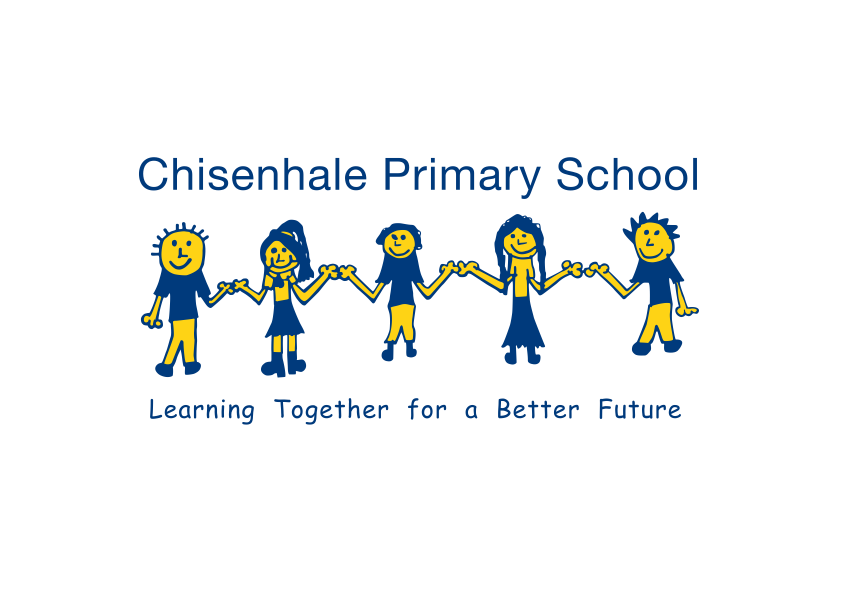 Here are some websites that we think will help you work with your children at home, reinforcing much of the work we do here in school.www.busythings.co.ukExcellent site built around each area of learning in the Early Years Foundation Stage. You can access a free 7 day trial but you will be able to login using your child’s unique username and password, which we will supply via their class teachers in the coming weeks.http://www.phonicsplay.co.uk/freeIndex.htmGreat site with some free phonics gameswww.bbc.co.uk/cbeebiesMany games often recognised by children from their favourite programmes.http://www.bbc.co.uk/schools/websites/eyfs/Links to particular cbeebies games from areas of learning.http://www.bbc.co.uk/cbeebies/storiescbeebies stories and rhymes.http://www.oxfordowl.co.uk/for-home/Interactive books and reading activities to share with your child at home.http://www.funwithspot.com/New and improved! Try creating your own Spot story.http://www.ictgames.com/Some excellent numeracy and literacy resourceshttp://www.crickweb.co.uk/Early-Years.htmlLots of maths and literacy gameswww.boowakwala.comMany games and songs including those relating to festivals.www.poissonrouge.comSome content is free, others require a subscription. Many delightful games. Spend some time exploring!http://www.topmarks.co.uk/Search.aspx?Subject=37Games of varying quality to support different areas of learning.www.abc.net.au/children/playVarious educational games, videos and craft ideaswww.britishcouncil.org/kids-songs-little-kids.htmBritish Council “Learn English” – songs and stories